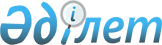 Об изменении границ населенных пунктов по Жетысайскому районуСовместные решение Жетысайского районного маслихата Туркестанской области от 26 января 2021 года № 2-9-VII и постановление акимата Жетысайского района Туркестанской области от 26 января 2021 года № 26. Зарегистрированы Департаментом юстиции Туркестанской области 27 января 2021 года № 6039
      В соответствии с пунктами 1, 5 статьи 108 Земельного кодекса Республики Казахстан от 20 июня 2003 года и подпунктом 3) статьи 12 Закона Республики Казахстан от 8 декабря 1993 года "Об административно- территориальном устройстве Республики Казахстан", акимат Жетысайского района ПОСТАНОВИЛ и Жетысайский районный маслихат РЕШИЛ:
      1. Изменить границы населенных пунктов согласно совместному представлению отдела земельных отношений Жетысайского района и отдела архитектуры и градостроительства Жетысайского района:
      1) включить 13,05 гектар земельного участка в границу села Бейбитшилик, сельского округа Абай, общая площадь 71,07 гектар;
      2) включить 9,18 гектар земельного участка в границу села Жузимдик, сельского округа Абай, общая площадь 106,69 гектар;
      3) включить 17,66 гектар земельного участка в границу села Отан, сельского округа Абай, общая площадь 103,86 гектар;
      4) включить 35,40 гектар земельного участка в границу села Халыктар Достыгы, сельского округа Абай, общая площадь 163,67 гектар;
      5) включить 28,02 гектар земельного участка в границу села Арай, сельского округа Ж.Ералиев, общая площадь 196,31 гектар;
      6) включить 38,99 гектар земельного участка в границу села Г.Муратбаева, сельского округа Ж.Ералиев, общая площадь 132,65 гектар;
      7) включить 11,14 гектар земельного участка в границу села Жагажай, сельского округа Ж.Ералиев, общая площадь 44,91 гектар;
      8) включить 5,79 гектар земельного участка в границу села Жанадауир, сельского округа Ж.Ералиев, общая площадь 31,89 гектар;
      9) включить 36,41 гектар земельного участка в границу села Жетиказына, сельского округа Ж.Ералиев, общая площадь 106,20 гектар;
      10) включить 5,35 гектар земельного участка в границу села Жетикубыр, сельского округа Ж.Ералиев, общая площадь 11,38 гектар;
      11) включить 2,86 гектар земельного участка в границу села М.Ауезова, сельского округа Ж.Ералиев, общая площадь 60,44 гектар;
      12) включить 31,32 гектар земельного участка в границу села С.Сейфулина, сельского округа Ж.Ералиев, общая площадь 224,73 гектар;
      13) включить 32,10 гектар земельного участка в границу села Утиртобе, сельского округа Ж.Ералиев, общая площадь 112,49 гектар;
      14) включить 19,65 гектар земельного участка в границу села Мырзашол, сельского округа Жана ауыл, общая площадь 106,05 гектар;
      15) включить 18,08 гектар земельного участка в границу села Байконыс, сельского округа Жылы су, общая площадь 189,55 гектар;
      16) включить 41,69 гектар земельного участка в границу села Бакконыс, сельского округа Жылы су, общая площадь 227,83 гектар;
      17) включить 29,15 гектар земельного участка в границу села Мырзашокы, сельского округа Жылы су, общая площадь 201,17 гектар;
      18) включить 14,56 гектар земельного участка в границу села С.Сейфулина, сельского округа Жылы су, общая площадь 87,92 гектар;
      19) включить 8,44 гектар земельного участка в границу села А.Оспанова, сельского округа Казыбек би, общая площадь 211,72 гектар;
      20) включить 32,31 гектар земельного участка в границу села Абибулла, сельского округа Казыбек би, общая площадь 145,26 гектар;
      21) включить 11,45 гектар земельного участка в границу села Жамбыл, сельского округа Казыбек би, общая площадь 145,16 гектар;
      22) включить 34,79 гектар земельного участка в границу села Курбан ата, сельского округа Казыбек би, общая площадь 150,38 гектар;
      23) включить 5,95 гектар земельного участка в границу села Таубай ата, сельского округа Казыбек би, общая площадь 80,54 гектар;
      24) включить 22,51 гектар земельного участка в границу села Енбек, сельского округа Каракай, общая площадь 87,99 гектар;
      25) включить 33,0 гектар земельного участка в границу села Каракай, сельского округа Каракай, общая площадь 187,34 гектар;
      26) включить 4,92 гектар земельного участка в границу села Акжайлау, сельского округа Кызылкум, общая площадь 49,49 гектар;
      27) включить 11,66 гектар земельного участка в границу села Актобе, сельского округа Кызылкум, общая площадь 88,29 гектар;
      28) включить 16,01 гектар земельного участка в границу села Алгабас, сельского округа Кызылкум, общая площадь 77,76 гектар;
      29) включить 14,69 гектар земельного участка в границу села Датка, сельского округа Кызылкум, общая площадь 59,76 гектар;
      30) включить 10,87 гектар земельного участка в границу села Енбекши, сельского округа Кызылкум, общая площадь 76,38 гектар;
      31) включить 18,82 гектар земельного участка в границу села Жалпаккум, сельского округа Кызылкум, общая площадь 52,29 гектар;
      32) включить 20,95 гектар земельного участка в границу села Кирова, сельского округа Кызылкум, общая площадь 41,30 гектар;
      33) включить 7,65 гектар земельного участка в границу села Кобек, сельского округа Кызылкум, общая площадь 40,13 гектар;
      34) включить 6,94 гектар земельного участка в границу села Коскудук, сельского округа Кызылкум, общая площадь 51,0 гектар;
      35) включить 3,88 гектар земельного участка в границу села Костакыр, сельского округа Кызылкум, общая площадь 27,16 гектар;
      36) включить 48,74 гектар земельного участка в границу села Кызылкум, сельского округа Кызылкум, общая площадь 300,87 гектар;
      37) включить 18,37 гектар земельного участка в границу села Кызылту сельского округа Кызылкум, общая площадь 51,65 гектар;
      38) включить 10,66 гектар земельного участка в границу села Макталы, сельского округа Кызылкум, общая площадь 62,10 гектар;
      39) включить 11,71 гектар земельного участка в границу села Молшылык, сельского округа Кызылкум, общая площадь 39,37 гектар;
      40) включить 14,22 гектар земельного участка в границу села Туркебай, сельского округа Кызылкум, общая площадь 40,60 гектар;
      41) включить 25,18 гектар земельного участка в границу села Алмалы, сельского округа Макталы, общая площадь 127,31 гектар;
      42) включить 29,45 гектар земельного участка в границу села Дархан, сельского округа Макталы, общая площадь 123,45 гектар;
      43) включить 33,78 гектар земельного участка в границу села Жайлаукол, сельского округа Макталы, общая площадь 100,63 гектар;
      44) включить 71,38 гектар земельного участка в границу села Жибек жолы, сельского округа Макталы, общая площадь 101,80 гектар;
      45) включить 105,88 гектар земельного участка в границу села Макталы, сельского округа Макталы, общая площадь 217,10 гектар;
      46) включить 18,85 гектар земельного участка в границу села Саркырама, сельского округа Макталы, общая площадь 33,21 гектар;
      47) включить 21,75 гектар земельного участка в границу села Темиржол, сельского округа Макталы, общая площадь 128,04 гектар;
      48) включить 29,65 гектар земельного участка в границу села Тын, сельского округа Макталы, общая площадь 75,04 гектар;
      49) включить 15,05 гектар земельного участка в границу села Чехова, сельского округа Макталы, общая площадь 122,79 гектар;
      50) включить 6,88 гектар земельного участка в границу села Шолпанкудык, сельского округа Макталы, общая площадь 57,73 гектар;
      51) включить 9,15 гектар земельного участка в границу села Ы.Алтынсарина, сельского округа Макталы, общая площадь 141,10 гектар;
      52) включить 14,30 гектар земельного участка в границу села Акниет, сельского округа Ынтымак, общая площадь 113,33 гектар;
      53) включить 1,63 гектар земельного участка в границу села Агынсай, сельского округа Ынтымак, общая площадь 40,55 гектар;
      54) включить 16,14 гектар земельного участка в границу села Аден ата, сельского округа Ынтымак, общая площадь 93,81 гектар;
      55) включить 12,90 гектар земельного участка в границу села Корикти, сельского округа Ынтымак, общая площадь 110,16 гектар;
      56) включить 15,14 гектар земельного участка в границу села Нур, сельского округа Ынтымак, общая площадь 158,94 гектар;
      57) включить 7,87 гектар земельного участка в границу села Оркенди, сельского округа Ынтымак, общая площадь 111,90 гектар;
      58) включить 12,70 гектар земельного участка в границу села Талапты, сельского округа Ынтымак, общая площадь 191,72 гектар;
      59) включить 12,23 гектар земельного участка в границу села Ушкопир, сельского округа Ынтымак, общая площадь 89,04 гектар.
      2. Государственному учреждению "Аппарат Жетысайского районного маслихата" в установленном законодательством Республики Казахстан порядке обеспечить:
      1) государственную регистрацию настоящего совместного постановления и решения в Республиканском государственном учреждении "Департамент юстиции Туркестанской области Министерства юстиции Республики Казахстан";
      2) размещение настоящего совместного постановления и решения на интернет-ресурсе Жетысайского районного маслихата после его официального опубликования.
      3. Настоящее совместное постановление и решение вводится в действие по истечении десяти календарных дней после дня его первого официального опубликования.
					© 2012. РГП на ПХВ «Институт законодательства и правовой информации Республики Казахстан» Министерства юстиции Республики Казахстан
				
      Аким района

Ж. Бейсенбаев

      Председатель сессии районного маслихата:

Х. Кожбанова

      Секретарь районного маслихата:

А. Утанов
